ประเด็นรับฟังความคิดเห็น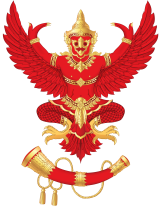 แบบแสดงความคิดเห็นร่างประกาศ กสทช. เรื่อง หลักเกณฑ์และวิธีการอนุญาตให้ใช้คลื่นความถี่สำหรับกิจการโทรคมนาคม ย่าน 1800 MHzวัน/เดือน/ปี ชื่อ/บริษัทผู้ให้ความคิดเห็น ที่อยู่ โทรศัพท์ โทรสาร Email address ประเด็นความคิดเห็น/ข้อเสนอแนะ1.	ขนาดของคลื่นความถี่ที่จะให้อนุญาต1.	ขนาดของคลื่นความถี่ที่จะให้อนุญาตความเหมาะสมในการกำหนดขนาดคลื่นความถี่ที่จะให้อนุญาต   		คลื่นความถี่ขนาด 2 x 15 MHz จำนวน 2 ช่วงคลื่นความถี่ โดยจัดเป็น 2 ชุดคลื่นความถี่ ชุดละ 2 x 15 MHz	จำนวนคลื่นความถี่สูงสุดที่ผู้ขอรับใบอนุญาตแต่ละราย
มีสิทธิยื่นประมูลไม่เกิน 2 x 15 MHz2.	วิธีการอนุญาต2.	วิธีการอนุญาต2.1	ความเหมาะสมของการใช้วิธีการประมูลในรูปแบบ Simultaneous Ascending Bid Auction2.2	ความเหมาะสมของกฎการประมูล มีรายละเอียดใด
ที่สมควรเพิ่มเติมอีกหรือไม่2.3	ความเหมาะสมของเงื่อนไขกรณีที่มีผู้เข้าร่วมการประมูลจำนวนน้อยกว่าหรือเท่ากับจำนวนชุดคลื่นความถี่ที่จะนำมาอนุญาตให้ใช้3.	ราคาขั้นต่ำของการอนุญาตให้ใช้คลื่นความถี่ (reserve price)3.	ราคาขั้นต่ำของการอนุญาตให้ใช้คลื่นความถี่ (reserve price)3.1	ความเหมาะสมในการกำหนดราคาขั้นต่ำของการอนุญาตให้ใช้คลื่นความถี่ที่ 13,920 ล้านบาทต่อคลื่นความถี่ 1 ชุด
(2 x 15 MHz)3.2	ความเหมาะสมในการกำหนดราคาขั้นต่ำของการอนุญาตให้ใช้คลื่นความถี่ที่ 19,890 ล้านบาทต่อคลื่นความถี่ 1 ชุด
(2 x 15 MHz) ตามข้อ 8 (3) กรณีที่มีผู้เข้าร่วมการประมูลจำนวนน้อยกว่าหรือเท่ากับจำนวนชุดคลื่นความถี่ที่จะนำมาอนุญาตให้ใช้3.3	ความเหมาะสมของการกำหนดงวดและระยะเวลาการชำระเงินประมูลใบอนุญาตให้ใช้คลื่นความถี่ย่าน 1800 MHz4..	กระบวนการอนุญาต4..	กระบวนการอนุญาต4.1	การพิจารณาคุณสมบัติขั้นแรก (pre-qualification)4.1	การพิจารณาคุณสมบัติขั้นแรก (pre-qualification)4.1.1	ความเหมาะสมของข้อกำหนดคุณสมบัติของผู้ขอรับใบอนุญาต4.1.2	ความเหมาะสมของวิธีการขอรับใบอนุญาต4.1.3	ความเหมาะสมของข้อกำหนดการวางหลักประกันสัญญาจำนวนร้อยละ 5 ของราคาขั้นต่ำของการอนุญาตให้ใช้คลื่นความถี่4.1.4	ความเหมาะสมของระยะเวลาและวิธีการพิจารณาในการออกใบอนุญาต4.1.5	ความเหมาะสมของแบบคำขอรับใบอนุญาตให้ใช้คลื่นความถี่ย่าน 1800 MHz4.2	เงื่อนไขที่ผู้ชนะการประมูลจะต้องการดำเนินการก่อนรับใบอนุญาต4.2	เงื่อนไขที่ผู้ชนะการประมูลจะต้องการดำเนินการก่อนรับใบอนุญาตความเหมาะสมของข้อกำหนดและระยะเวลาในการดำเนินการตามเงื่อนไขที่ผู้ชนะการประมูลจะต้องการดำเนินการก่อนรับใบอนุญาต5.	สิทธิ หน้าที่ และเงื่อนไขในการอนุญาตให้ใช้คลื่นความถี่ย่าน 1800 MHz5.	สิทธิ หน้าที่ และเงื่อนไขในการอนุญาตให้ใช้คลื่นความถี่ย่าน 1800 MHz5.1	ความเหมาะสมของระยะเวลาการอนุญาต5.2	ความเหมาะสมของข้อกำหนดการจัดให้มีโครงข่ายโทรคมนาคมเพื่อการประกอบกิจการ5.3	ความเหมาะสมของข้อกำหนดการให้บริการโทรศัพท์เคลื่อนที่แบบโครงข่ายเสมือน (Mobile Virtual Network Operator - MVNO) ในการประกันการให้บริการโครงข่ายโทรคมนาคม โดยมีขนาดความจุ (capacity) อย่างน้อยร้อยละสิบของโครงข่ายโทรคมนาคมทั้งหมด5.4	ความเหมาะสมของข้อกำหนดในเรื่องมาตรการเพื่อสังคมและคุ้มครองผู้บริโภค5.5	ความเหมาะสมของข้อกำหนดในเรื่องของการถือครองคลื่นความถี่5.6	ความเหมาะสมของเงื่อนไขอื่น ๆประเด็นความคิดเห็น/ข้อเสนอแนะ6.	มาตรการจำกัดพฤติกรรมสมยอมในการเสนอราคาประมูล6.	มาตรการจำกัดพฤติกรรมสมยอมในการเสนอราคาประมูลความเหมาะสมของข้อกำหนดในมาตรการมาตรการจำกัดพฤติกรรมสมยอมในการเสนอราคาประมูล7.	ประเด็นอื่นๆ7.	ประเด็นอื่นๆ